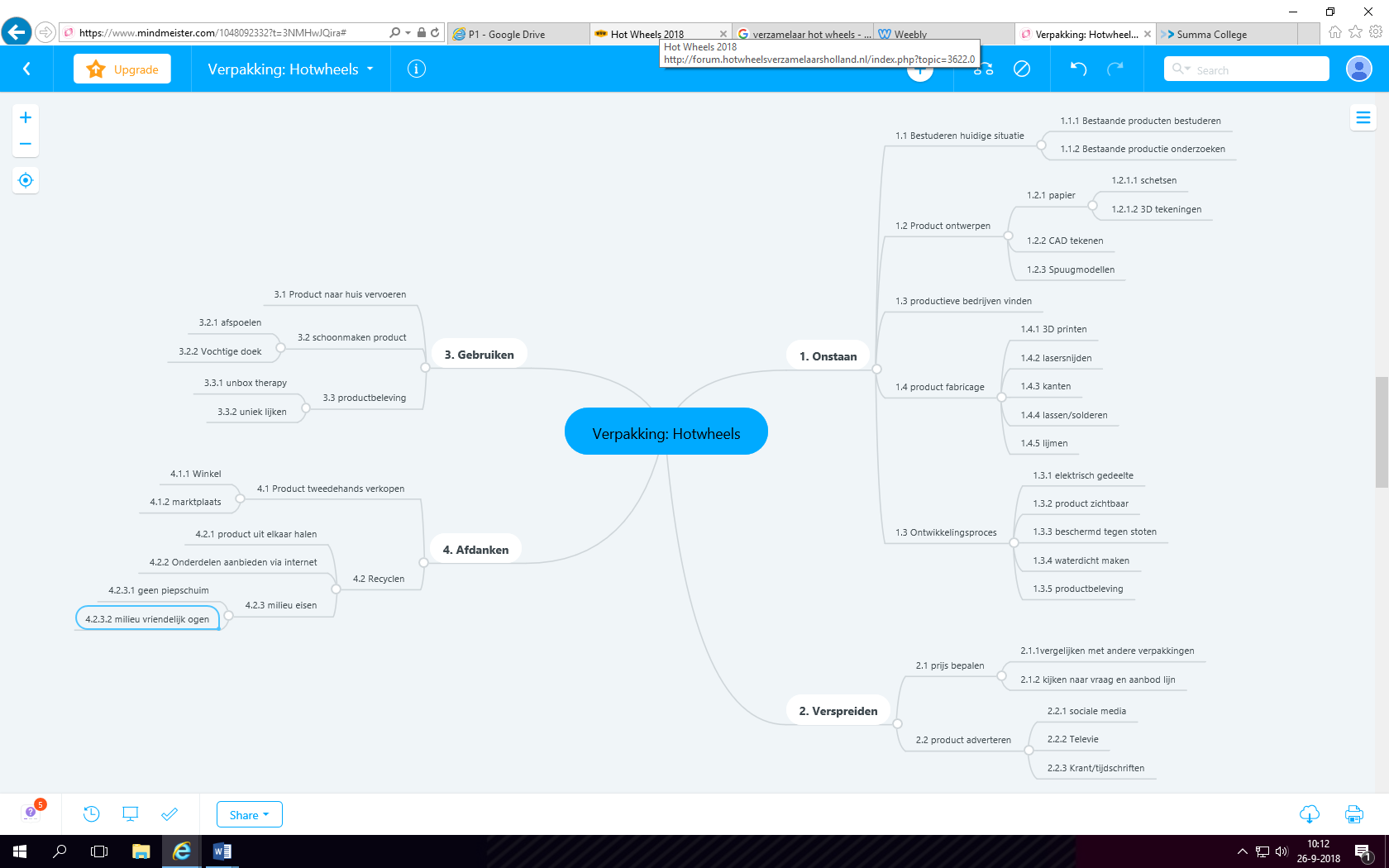 inzoomen